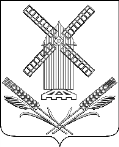 СОВЕТ КАМЫШЕВАТСКОГО СЕЛЬСКОГО ПОСЕЛЕНИЯ ЕЙСКОГО РАЙОНАР Е Ш Е Н И Ест-ца КамышеватскаяОб утверждении Перечня муниципального имущества Камышеватского сельского поселения Ейского района, свободного от прав третьих лиц (за исключением права хозяйственного ведения, права оперативного управления, а также имущественных прав субъектов малого и среднего предпринимательства), подлежащего предоставлению во владение и (или) пользование на долгосрочной основе субъектам малого и среднего предпринимательства и организациям, образующим инфраструктуру поддержки субъектов малого и среднего предпринимательстваНа основании Гражданского кодекса Российской Федерации, федеральных законов от 6 октября 2003 года № 131-ФЗ «Об общих принципах организации местного самоуправления в Российской Федерации», от 24 июля 2007 года       № 209-ФЗ «О развитии малого и среднего предпринимательства в Российской Федерации», Положения о порядке формирования, ведения и обязательного опубликования перечня муниципального имущества Камышеватского сельского поселения Ейского района, свободного от прав третьих лиц (за исключением права хозяйственного ведения, права оперативного управления, а так же имущественных прав субъектов малого и среднего предпринимательства), подлежащего предоставлению во владение и (или) пользование на долгосрочной основе субъектам малого и среднего предпринимательства и организациям, образующим инфраструктуру поддержки субъектов малого и среднего предпринимательства, утвержденного решением Совета Камышеватского сельского поселения Ейского района от 25 мая 2023 года № 161, Совет Камышеватского сельского поселения Ейского района р е ш и л:1. Утвердить Перечень муниципального имущества Камышеватского сельского поселения Ейского района, свободного от прав третьих лиц (за исключением права хозяйственного ведения, права оперативного управления, а также имущественных прав субъектов малого и среднего предпринимательства), подлежащего предоставлению во владение и (или) пользование на долгосрочной основе субъектам малого и среднего предпринимательства и организациям, образующим инфраструктуру поддержки субъектов малого и среднего предпринимательства (прилагается).2. Общему отделу администрации Камышеватского сельского поселения Ейского района (Афанасьева) опубликовать настоящее решение в средствах массовой информации и разместить на официальном сайте администрации Камышеватского сельского поселения Ейского района в информационно-телекоммуникационной  сети «Интернет».3. Настоящее решение вступает в силу со дня его официального обнародования.Глава Камышеватского сельского поселенияЕйского района                                                                                   С.Е. ЛатышевПРИЛОЖЕНИЕУТВЕРЖДЕНОРешением СоветаКамышеватского сельскогопоселения Ейского районаот «____»_____________ года № ______ПЕРЕЧЕНЬмуниципального имущества Камышеватского сельского поселения Ейского района, свободного от прав третьих лиц (за исключением права хозяйственного ведения, права оперативного управления, а также имущественных прав субъектов малого и среднего предпринимательства), подлежащего предоставлению во владение и (или) пользование на долгосрочной основе субъектам малого и среднего предпринимательства и организациям, образующим инфраструктуру поддержки субъектов малого и среднего предпринимательстваВедущий специалист                                                                                                                                        Е.Н. Скиданот№№ п/пНаименование муниципального имуществаАдрес объекта муниципаль- ного имуществаЦелевое использо- вание арендуемого имуществаРеквизиты договора аренды, сроки договораОтметка о внесении в ПереченьОтметка о внесении в ПереченьОтметка об исключении из ПеречняОтметка об исключении из Перечня№ п/пНаименование муниципального имуществаАдрес объекта муниципаль- ного имуществаЦелевое использо- вание арендуемого имуществаРеквизиты договора аренды, сроки договораДата Основание 1Земельный участок Кадастровый номер 23:08:0704105:8,край Краснодарский, р-н Ейский, с/о Камышеватский, ст-ца Камышеватская, ул. Советская, 127аэксплуатация рынка, земли населенных пунктовнетРеестр муниципальной собственности Камышеватского сельского поселения Ейского района